Списки одаренных детей творческого объединения «Палитра» ,воспитанники Центра детского творчестваТворческое объединение «Палитра»Джалилова Зайнаб ИльясовнаМБОУ СОШ № 31,3класс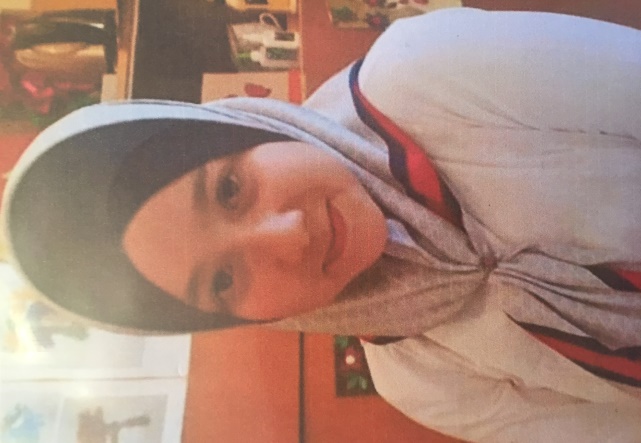 Творческое объединение «Палитра»Раджабова Амина Залимхановна МБОУ СОШ №33, 7 класс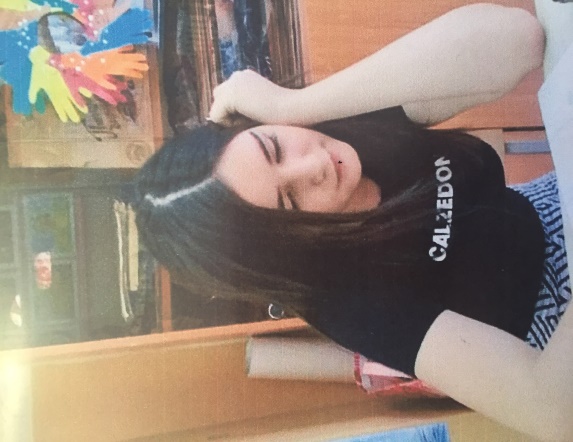 Творческое объединение «Палитра»Алиева Динара МухтаровнаМБОУ СОШ №37, 5 класс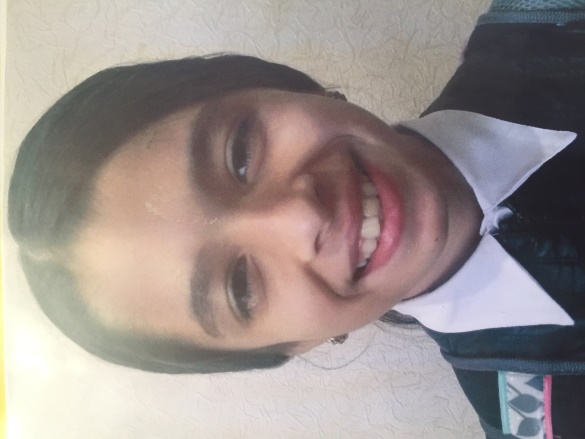 Творческое объединение «Палитра»Ахмедова Саният Ахмедовна МБОУ СОШ №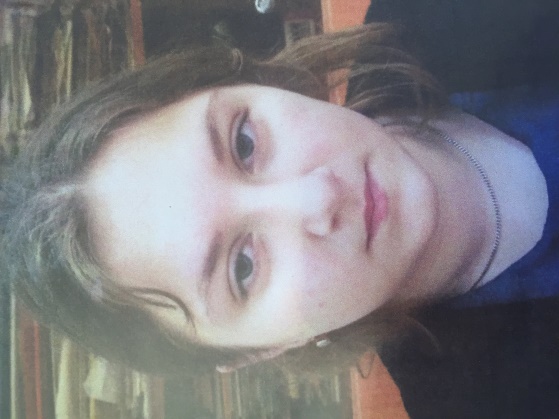 